020000 Көкшетау қаласы 						                020000 город Кокшетау Л.Шевцова көшесі 18а 						                 ул. Л.Щевцовой 18аТелефон:  72-10-56, 26-47-50, 26-47-49				                                    телефон: 72-10-56, 26-47-50, 26-47-49E-mail: sk-pom-koksh@mail.ru					                                     E-mail: sk-pom-koksh@mail.ru             БҰЙРЫҚ                                                             ПРИКАЗ № 339   «02» Қараша  2022 ж.                              № 339 от «02 ноября 2022г            Көкшетау қаласы                                               г. Кокшетау«Медициналық бұйымдарды сатып алуға тендер өткізу туралы» 	2022 жылға арналған Ақмола облысының денсаулық сақтау басқармасы жанындағы «Облыстық жедел медициналық жәрдем станциясы» ШЖҚ МКК үшін тегін медициналық көмектің кепілдік берілген көлемін көрсету үшін медициналық бұйымдарды сатып алуды ұйымдастыру мақсатында, БҰЙЫРАМЫН:1.  Қазақстан Республикасы Үкіметінің 2022 жылғы 4 маусымдағы № 375 қаулысы негізінде тегін медициналық көмектің кепілдік берілген көлемін көрсету үшін Ақмола облысы Денсаулық сақтау басқармасының жанындағы "Облыстық жедел медициналық жәрдем станциясы" ШЖҚ МКК үшін медициналық бұйымдарды сатып алу бойынша 2022 жылға тендер өткізуді ұйымдастыру. "Тегін медициналық көмектің кепілдік берілген көлемі шеңберінде және (немесе) міндетті әлеуметтік медициналық сақтандыру, фармацевтикалық қызметтер жүйесінде дәрілік заттарды, медициналық бұйымдар мен мамандандырылған емдік өнімдерді сатып алуды ұйымдастыру және өткізу және Қазақстан Республикасы Үкіметінің кейбір шешімдерінің күші жойылды деп тану қағидаларын бекіту туралы"2. Келесі құрамдағы тендерлік комиссия бекітілсін:Тендерлік комиссияның төрағасы          - Высоцкий А.А.      басшысыТендерлік комиссияның мүшелері: 1. Шүкенов т. к. - заңгер2. Микула А. Б. - фельдшер-диспетчер3. Шамекешева А. М. – бас экономист4. Петрова л. м. - техникТендерлік комиссияның хатшысы	  - Касенова Р.К.                                                                    мемлекеттік сатып алу бойынша                                                                     есепшісі   3. Әлеуетті жеткізушілер үшін тендерлік құжаттама  бекітілсін.4. Хабарландыруды  жариялау  04. 09.2020 ж. дейін қамтамасыз етілсін.5. Тендерлік комиссияның хатшысы осы бұйрықпен 2-тармақта көрсетілген комиссия мүшелерін қол қойғызып таныстырсын.6.  Осы бұйрықтың орындалуын бақылауды өзіме қалдырамын.   Басшысы:                                       		 Высоцкий А.А «О проведении тендера  на закупмедицинских изделий»           В целях    организации закупок медицинских изделий для  ГКП на ПХВ «Областная станция скорой медицинской помощи» при управлении здравоохранения Акмолинской области на 2022 год для оказания гарантированного объема бесплатной медицинской помощи Приказываю:1.   Организовать   проведение  тендера  по закупу медицинских изделий  для  ГКП на ПХВ «Областная станция скорой медицинской помощи» при управлении здравоохранения Акмолинской области  на 2022 год для оказания гарантированного объема бесплатной медицинской помощи на основании Постановление Правительства Республики Казахстан от 4 июня 2022 года № 375. «Об утверждении Правил организации и проведения закупа лекарственных средств, медицинских изделий и специализированных лечебных продуктов в рамках гарантированного объема бесплатной медицинской помощи и (или) в системе обязательного социального медицинского страхования, фармацевтических услуг и признании утратившими силу некоторых решений Правительства Республики Казахстан»2. Утвердить тендерную  комиссию в составе:Председатель тендерной  комиссии          - Высоцкий  А. А. директорЧлены тендерной  комиссии: 1.  Шукенов Т.К.                                           – юрист 2. Микула  А. Б.		                         - фельдшер-диспетчер 3. Шамекешева А. М.                                  – главный  экономист                                4.  Петова  Л. М.		                              - техник    Секретарь тендерной комиссии		- Касенова   Р. К.                                                                         бухгалтер по государственным                                                                           закупкам  3. Утвердить тендерную документацию для потенциальных поставщиков.4. Обеспечить публикацию объявления до 05.11.2022 г.5. Секретарю тендерной комиссии ознакомить под роспись с настоящим приказом  членов комиссии, перечисленных в п. 2.6.  Контроль за исполнением настоящего приказа  оставляю за собой.Лист ознакомления                                             к приказу № 339-од    от «02» ноября 2022 г.Микула Антонина Борисовна                             _____________________Шукенов Талагат Кошанович                             _____________________Шамекешева Алия Маратовна                            _____________________Петова Людмила Михайловна                            ______________________ Ақмола облысының денсаулық сақтау басқармасы жанындағы «Облыстық жедел жәрдемстанциясы»  Мемлекеттіккоммуналдықшаруашылық жүргізу құқығындағы кәсіпорынГосударственное коммунальноепредприятие на праве хозяйственного ведения «Областная станция скорой медицинской помощи» при управлении здравоохранения Акмолинской области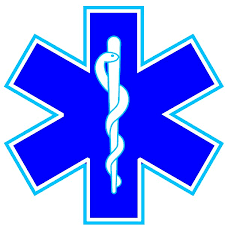 